Save the Date!Western Kansas Dietetic Association’s Annual Fall Meeting“Dietitians Learning Together”When: October 4th and 5th, 2018Where:  Sleep Inn Conference Room, Colby, KS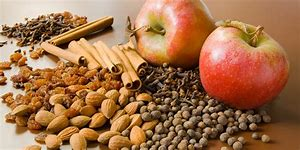 Tentative Agenda:October 4th4:00 – 5:00pm – Check in, Registration5:00 – 5:15 – Welcome and Announcements5:15-6:15 – Session 1: Endocrinology: A Look into Diseases of the Metabolism.   Vanessa Farha RD, LD6:15 – 7:15pm – Farm to Fork Dinner and Networking7:15 – 8:15pm – Session 2: Endocrinology – The Dietitian’s Role. Vanessa Farha RD, LD8:15 – 8:30: Break8:30-9:20pm – Managing Stress with Yoga. Bethany Williams – Certified Yoga Instructor. October 5th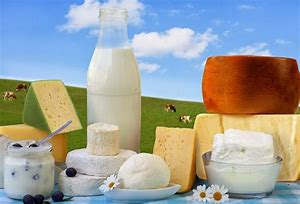 8am – 9am: WKDA Annual Meeting9:30-11am: Yogurt Processing Plant Tour  -   McCarty Family Farms11:45am – 12:45am  – Advocacy Luncheon: How to Positively Influence Public Policy for our Profession. Special Guest: Ralph Ostmeyer, former Kansas Senator. 12:45pm – 1pm: Break1pm – 4pm: Refreshing Our Clinical Skills with Linda Yarrow, PhD, RD, LDTopics to Include ADIME, PES statements, The Nutrition Focused Physical Exam, and Nutrition Support in Critical Care.4pm – 4:30: Closing Remarks / Evaluations.** Make Checks Payable to WKDA and Mail Form to: Heidi Stevens1202 Steele Avenue Scott City, KS 67871Postmark by September 15, 2018 to avoid late feesWKDA 2018 ANNUAL MEETING REGISTRATIONWKDA 2018 ANNUAL MEETING REGISTRATIONWKDA 2018 ANNUAL MEETING REGISTRATIONregistrant Informationregistrant Informationregistrant InformationName:Name:Name:Email: Phone: (Home/Cell):Phone: (Home/Cell):Current address:Current address:Current address:City:State:ZIP Code:Employment InformationEmployment InformationEmployment InformationCurrent employer:Current employer:Current employer:Employer address:Employer address:Employer address:Phone:E-mail:E-mail:City:State:ZIP Code:PReferencesPReferencesPReferencesEmail: Work    HomeMailing Address: Work     HomePhone: Work    Home2018-2019 WKDA Membership Dues ($10)                                        ____________2018 WKDA Member Annual Meeting Registration ($100)             ____________Non WKDA Member Annual Meeting Registration ($120)               ___________Registration Deadline Sept. 15, 2018 Late Fee ($20)                        ____________TOTAL=                                                                                                        ____________2018-2019 WKDA Membership Dues ($10)                                        ____________2018 WKDA Member Annual Meeting Registration ($100)             ____________Non WKDA Member Annual Meeting Registration ($120)               ___________Registration Deadline Sept. 15, 2018 Late Fee ($20)                        ____________TOTAL=                                                                                                        ____________2018-2019 WKDA Membership Dues ($10)                                        ____________2018 WKDA Member Annual Meeting Registration ($100)             ____________Non WKDA Member Annual Meeting Registration ($120)               ___________Registration Deadline Sept. 15, 2018 Late Fee ($20)                        ____________TOTAL=                                                                                                        ____________Cancellation Policy:  Per the WKDA Standing Rules, Annual Meeting Registration fee is non-refundable. Cancellation Policy:  Per the WKDA Standing Rules, Annual Meeting Registration fee is non-refundable. Cancellation Policy:  Per the WKDA Standing Rules, Annual Meeting Registration fee is non-refundable. Are You interested in a leadership role with wkda?  Yes      NoAre You interested in a leadership role with wkda?  Yes      NoAre You interested in a leadership role with wkda?  Yes      NoWKDA USEWKDA USEWKDA USEMembership Dues Paid By:  Check#________Meeting Registration Paid By:  Check#________               Membership Dues Paid By:  Check#________Meeting Registration Paid By:  Check#________               Membership Dues Paid By:  Check#________Meeting Registration Paid By:  Check#________               Membership Application Processed By:____________________________________Membership Application Processed By:____________________________________Date: